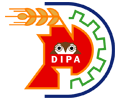 DEPARTAMENTO DE INVESTIGACIÓN Y POSGRADO EN ALIMENTOSUNIVERSIDAD DE SONORA Doctorado en Ciencias de los AlimentosHermosillo, Sonora a ____ de  _______ de ____ Dr. _______________________________Coordinador del Programa de Doctorado en Ciencias de los AlimentosPresente	Por medio del presente, me permito informarle que he revisado y hecho las correcciones necesarias al trabajo de tesis del estudiante ______________________ el cual se intitula: Por lo que me permito dar mi VOTO APROBATORIO para que el estudiante proceda a realizar su proceso de egreso del programa de posgrado que usted coordina.Atentamente____________________________Dr. ________________________Adscripción _____________Miembro del Jurado de Tesisc.c.p. archivo